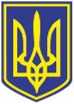 УКРАЇНАЧОРНОМОРСЬКИЙ МІСЬКИЙ ГОЛОВАР О З П О Р Я Д Ж Е Н Н Я     14.03.2024                                                               77Розглянувши подання заступника міського голови Чорноморської міської ради Одеського району Одеської області Руслана Саїнчука по визначенню кандидатур на нагородження Подякою виконавчого комітету Чорноморської міської ради Одеського району Одеської області, керуючись рішенням виконавчого комітету Чорноморської міської ради Одеського району Одеської області від 23.06.2023 № 174, ст. 42 Закону України «Про місцеве самоврядування в Україні»:         1. За активну участь мешканців міста у роботі по належному утриманню багатоповерхових будинків та прибудинкових територій за місцем проживання, покращення їх взаємодії з органами місцевого самоврядування, підприємствами житлово – комунального господарства міста та з нагоди відзначення Дня працівників житлово – комунального господарства та побутового обслуговування населення нагородити Подякою виконавчого комітету Чорноморської міської ради Одеського району Одеської області наступних мешканців Чорноморської міської територіальної громади:        - Куріленко Людмилу Миколаївну;        - Шлягун Ольгу Вікторівну;        - Рудника Григорія Васильовича;        - Толкачову Надію Феодосіївну;        - Жухевич Любов Федорівну;        - Обельчак Любов Анатоліївну;        - Дудку Ірину Георгіївну;        - Островерхову Наталю Олександрівну.        2. Контроль за виконанням даного розпорядження покласти на керуючу справами       Наталю Кушніренко.          Виконуючий обов’язки міського голови                                               Ігор ЛУБКОВСЬКИЙПОГОДЖЕНО:Заступник міського голови                                                              Руслан САЇНЧУККеруюча справами                                                                             Наталя КУШНІРЕНКОНачальник управління  державної реєстрації прав та правового забезпечення				               Дмитро СКРИПНИЧЕНКОУповноважений з антикорупційної діяльності                               Микола ЧУХЛІБНачальник загального  відділу                                                          Ірина ТЕМНАВиконавець: начальник служби персоналу                                                 Світлана ВАРАБІНАРозсилка:Служба персоналу  -1Загальний відділ     -1Відмітка про наявність/ не наявність в розпорядженні інформації, передбаченої п. 2 розпорядження міського голови від 08.08.2022 №228:ПОЯСНЮВАЛЬНА ЗАПИСКАдо проєкту розпорядження «Про нагородження Подякою  виконавчого комітету Чорноморської міської ради Одеського району Одеської області»        Розглянувши подання заступника міського голови Чорноморської міської ради Одеського району Одеської області Руслана Саїнчука з нагоди відзначення Дня працівників житлово – комунального господарства та побутового обслуговування населення та з метою стимулювання окремих жителів Чорноморської міської територіальної громади, за активну участь мешканців міста у роботі по належному утриманню багатоповерхових будинків та прибудинкових територій за місцем проживання, покращення їх взаємодії з органами місцевого самоврядування, підприємствами житлово – комунального господарства міста, пропонується нагородити Подякою виконавчого комітету Чорноморської міської ради Одеського району Одеської області.        Начальник служби персоналу                                                                  Світлана ВАРАБІНАПро нагородження Подякою виконавчого комітету Чорноморської міської ради Одеського району Одеської області Начальник відділу взаємодії з правоохоронними органами, органами ДСНС, оборонної роботи Микола МАЛИЙ